CONTINUT CADRU AL M E M O R I ULUI    D E   P R E Z E N T A R E- c a t r e   A g e n t i a   p e n t r u   P r o t e c t i a   M e d i u l u i   C o n s t a n t a -- f a z a   d e   p r o i e c t a r e  : D . T . A . C . –conform anexa5EIII.01. REZUMAT PROIECT : Pe terenul  din Constanta-B-dul I.C. Bratianu,nr.131,jud.Constanta   ,   in suprafata de  67 769mp se propune desfiintarea celor 34 de imobile aflate in incinta. Pentru ca pe timpul realizarii desfiintarii cladirilor, proprietatile invecinate si cladirile vecine sa nu fie afectate, solutiile tehnologice utilizate pentru desfiintarea constructiilor existente trebuie sa indeplineasca urmatoarele cerinte: * tehnologia aleasa sa includa echipamente si utilaje usoare, de mici dimensiuni, care sa poata fi manevrate cu usurinta in perimetrul de interventie; *managementul materialelor rezultate sa se faca judicios, in situu, cu sortarea directa la locul de generare;*lucrarile de dezafectare a constructiilor existente se vor realiza etapizat; * lucrarile vor inainta pe masura ce terenul pe care s-a intervenit a fost eliberat; * preluarea deseurilor rezultate din dezafectari, se va facea stfel incat sa se evite depozitarea pe termen indelungat. *instalatiile interioare de apa si canal existente pe amplasament vor fi dezafectate si refacute, redimensionate si proiectate in acord cu obiectivul de investitii propus, in baza unui proiect avizat. III.02. NECESITATEA PROIECTULUI:Realizarea proiectului este necesara pentru a elibera terenul de constructiile existente care nu mai prezinta siguranta si realizarea unui nou proiect la standardele actuale.III.03:VALOAREA INVESTITIEI : Valoarea investitiei la acesta faza conform devizului general estimative este de 980 000 lei+TVAIII.04.PERIOADA DE IMPLEMENTARE:Pentru relizarea lucrarilor propuse  prin acest proiect se estimeaza conform graficului de lucrari un termen de finalizare de aproximativ 12 luni de zile .III.05.PLAN DE SITUATIA SI DE AMPLASAMENT :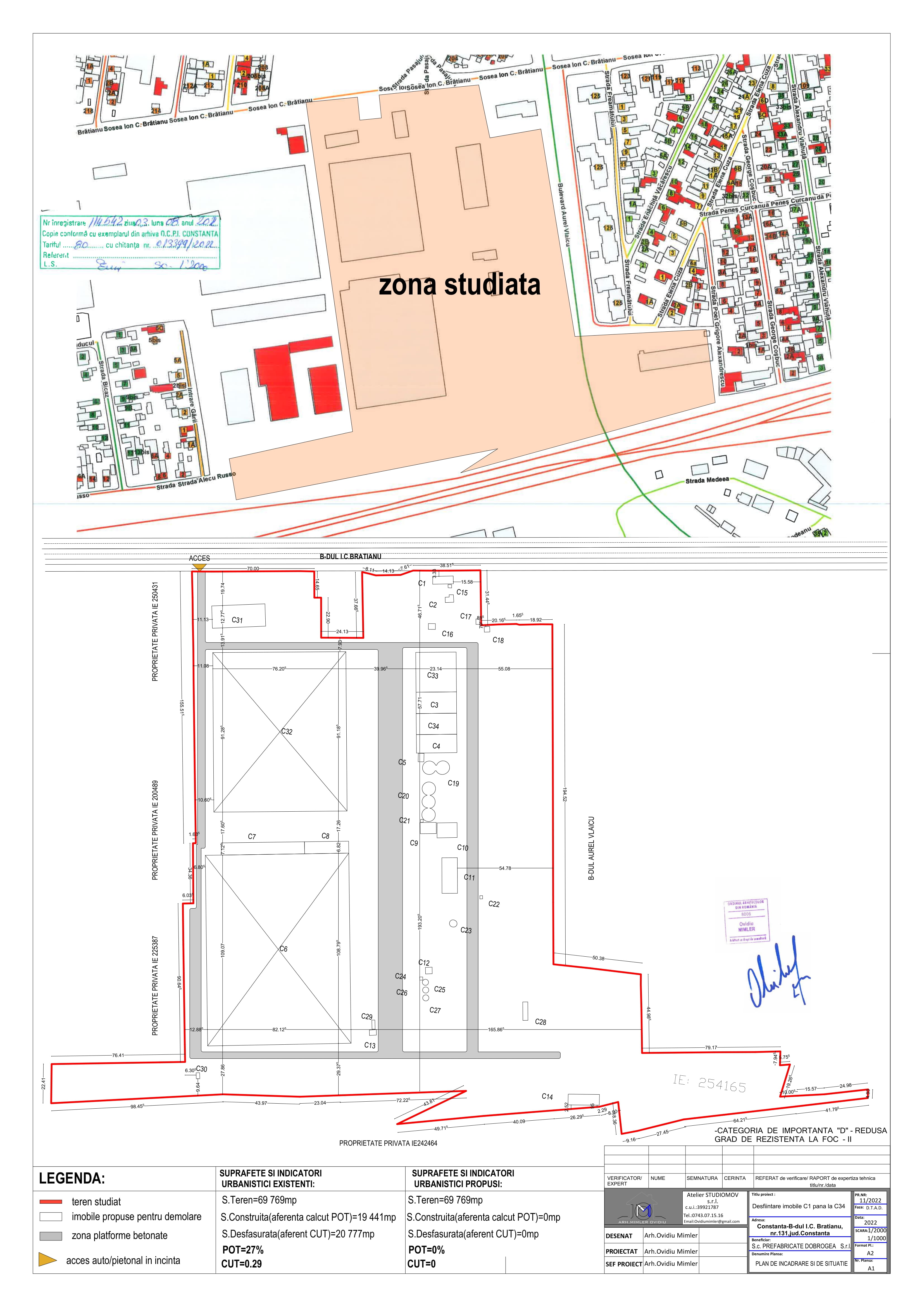 III.06.DESCRIEREA CARACTERISTICILOR FIZICE :Imobilele prpuse pentru demolare au functiunea de cladiri industriale si anexe .Sunt propuse spre demolare un numar de 34 de cladiri cu o suprafata desfasurata totala de 20 777mp.SUPRAFETE SI INDICATORI-existenti:-Suprafata teren acte -69 769mp-Suprafata construita-pentru calcul POT-19441mp-Suprafata construita desfasurata aferenta CUT-20777mp-Pot=27%-CUT=0.29SUPRAFETE SI INDICATORI-PROPUS:-Suprafata teren acte -69 769mp-Suprafata construita-pentru calcul POT-0mp-Suprafata construita desfasurata aferenta CUT-0mp-Pot=0%-CUT=0IV.DESCRIEREA LUCRARILOR DE DEMOLARE :Demolarea imobilelor are trei etape:Etapa I - ORGANIZAREA DE SANTIER Executia lucrarilor se va face de catre antreprenori specializati si autorizati pentru acest gen de lucrari. Organizarea de santier se va asigura in incinta, fara a bloca caile de acces in imobil. Pentru organizarea de santier, va fi utilizata ca platforma de depozitare zona betonata din incinta aflata la partea de este a corpurilo C6 si C32Se vor asigura: - caile de acces; - unelte, scule, dispozitive, utilaje si mijloace necesare ; - sursele de energie ; - vestiare, apa potabila, grup sanitar ecologic; - grafice de executie a lucrarilor ; - organizarea spatiilor necesare depozitarii temporare a materialelor, inclusiv containere pentru colectarea selectiva a meterialelor din constructii in vederea recuperarii - masuri specifice privind protectia si securitatea muncii, precum si de prevenire si stingere a incendiilor, decurgând din natura operatiilor si tehnologiilor de constructie cuprinse în documentatia de executie a obiectivului; - masuri de protectia vecinatatilor (transmitere de vibratii si socuri puternice, degajari mari de praf, asigurarea acceselor necesare). Lucrarile provizorii necesare organizarii incintei constau în delimitarea platformei pt depozitarea materialelor, amplasarea container vestiar si a grupului sanitar ecologic. Materialele cum sunt tigla, caramizile, materiale feroase,sticla, betoane, se vor putea depozita temporar în incinta proprietatii, în aer liber, fara masuri deosebite de protectie. În acest sens, pe terenul aferent se va organiza santierul prin amplasarea unor obiecte provizorii: - punct PSI (în imediata apropiere a sursei de apa); - platou depozitare materiale. - grup sanitar ecologic Lucrarile necesare organizarii de santier, se vor realiza cu respectarea cu Legii 265/2006 privind Protectia Mediului cu completarile si modificarile ulterioare si constau in realizarea imprejmuirii si accesului proviziriu, stabilirea zonei de amplasare a autovehiculelor si a utilajelor utilizate (care vor avea o stare tehnica corespunzatoare astfel incit sa fie exclusa orice posibilitate de poluare a mediului inconjurator direct sau indirect), a containerelor pentru depozitarea deseurilor din perioada lucrarilor de constructie si a containerelor pentru organizarea de santier, respectiv a toaletelor ecologice. Executantul va efectua toate demersurile necesare pe langa autoritatile in domeniu pentru organizarea si impunerea reglementarilor. Se va realiza imprejmuirea zonei amenajate ca organizare de santier si inscriptionarea adecvata din punct de vedere al avertizarii de securitate, cu scopul asigurarii securitatii persoanelor care circula in zona santierului . Accesul in zona de organizare de santier se va face tinand cont de sensul de circulatie in incinta. Santierul va fi prevazut cu instalatie de alimentare cu energie electrica de organizare de santier (bransament provizoriu de organizare de santier daca este cazul). Evacuarea materialelor se va face cu autocamioane sau in containere furnizate de Compania de Salubritate. In vederea executarii demolarilor si a recuperarii in cat mai mare masura a materialelor rezultate, in spijinul si in cadrul dispozitiilor legale (Legea 50/1991), se dau mai jos urmatoarele indrumari tehnologice privind desfasurarea operatiilor de dezmembrare si demolare a cladirilor: 1.Dezechiparea si dezmembrarea constructiilor trebuie sa se faca sub conducerea directa a unui cadru tehnic, care raspunde de instruirea muncitorilor ce executa operatii legate de demolare si respectarea fazelor de lucru prevazute in procesul tehnologic, cat si de asigurarea recuperarii materialelor refolosibile. 2. Inainte de inceperea operatiilor de demolare, intregul personal care ia parte la executie trebuie sa fie instruit asupra procesului tehnologic privind succesiunea fazelor de lucru si asupra masurilor de protectia muncii prevazute in proiectele tehnice elaborate. 3. In toate cazurile, inaintea inceperii oricaror demolari, se iau masuri de debransare a apei, gazului, curentului electric, telefonului si a altor racorduri si bransamente. Operatiile vor fi facute de lucratori ai intreprinderilor specializate furnizoare, la solicitarea beneficiarului de investitiei, constructorului sau a unitatii care face demolarea. 4. Demolarile se vor executa de regula la lumina zilei. 5. Nu este permis accesul personalului neinstruit sau a altor cetateni in zona de demolare. Zona periculoasa din apropierea constructiei trebuie imprejmuita si prevazuta cu indicatoare-avertizoare, vizibile atat ziua cat si noaptea. 6. Partile de constructie care prezinta pericol iminent de prabusire vor fi asigurate in prealabil impotriva desprinderilor accidentale si se vor demola cu prioritate. 7. Nu este permisa demolarea prin desfacerea elementelor de la baza cladirii care se demoleaza. Demolarea se va face numai de sus in jos, fiind interzisa demolarea a doua sau mai multe niveluri pe acceasi verticala, respectandu-se cu strictete prevederile proiectului tehnic. 8. Conducatorul tehnic al lucrarii va stabili locurile de depozitare a materialelor rezultate din demolare, pana la transportarea lor la depozitele fixate la inceperea lucrarilor. 9. Materialele de dimensiuni mici (caramizi, tigle, etc) vor fi evacuate prin jgheaburi, cele de dimensiuni mari (tocuri de usa , ferestre, scanduri , grinzi, etc. ) vor fi legate in pachete bine intarite si vor fi evacuate cu ajutorul scripetilor, iar obiectele sanitare, electrice, s.a. prin purtare directa. Dezechipare si dezmembrare - etapa II Dupa ce: - au fost intrerupte instalatiile - au fost montate schelele si jgheaburile - au fost montate imprejmuiri si semne de avertizare pentru pietoni si vehicule - muncitorii au fost instruiti in legatura cu masurile de securitatea muncii se poate incepe demolarea in ordinea de mai jos: 1. Se demoleaza cu grija tablourile electrice, intrerupatoarele, prizele, care se strang in saci de plastic 2. Se demonteaza corect armaturile sanitare daca exista. 3. Se demonteaza obloanele sau ramele metalice 4. Se scot cercevelele de la usi si ferestre, demontand gemurile, care se pun in lazi, pe niveluri. Acestea se vor cobora cu atentie. La usi si ferestre se va scoate feroneria (drucare, broaste, cremoane), ce se va pune intr-un sac sau lada si se va cobora imediat. 5. Se scot tocurile usilor si ferestrelor, se demonteaza pervazurile, apoi cu panza de bonfaier se taie cuiele care fixeaza tocurile. Acestea se numeroteaza cu acelasi simboluri ca si cercevelele, respectiv foile de usi, si se coboara cu franghia prin purtare directa. Se demonteaza lambriurile de la nivelurile unde exista. 6. Se demonteaza sobele 7. Se demonteaza coloanele de gaze, sanitare, electrice, aparente sau din nise, de catre instalator, eventual ajutat de un necalificat. Coloanele inglobate in tencuieli vor fi recuperate pe masura demolarii. 8. Se scot pardoselile si suportul pardoselilor, se sorteaza pe tipuri si dimensiuni, se leaga in pachete si se evacueaza din cladire. 9. Se demonteaza cu dalta placajele si pardoselile de faianta, gresie, ceramica. De regula se porneste de la locul care prin ciocanire, arata a fi mai slab prins. Materialele se curata sumar, se sorteaza si se evacueaza din cladire. Demolarea  - etapa 3 In aceasta etapa, cand in imobile au ramas doar peretii, planseele, scarile, sarpanta si invelitoarea se procedeaza astfel: 1. Demolarea invelitorii se incepe intotdeauna prin demontarea tinichigeriei-jgheaburi, glafuri si partea de sus a burlanelor. 1.1. Invelitorile de tabla - tabla se scoate in fasii, dupa desfacerea falturilor si a incheieturilor, se taie marginea fiecarei foi de-a lungul indoiturii, se leaga in pachete cu sarma si se evacueaza. 1.2. Invelitorile din chesoane beton armat  - se incepe prin evacuarea straturilor de termo si hidroizolatie ,  bucata cu bucata, evacuandu-se prin jgheaburi. 2. Astereala din scanduri se demonteaza cu grija, cu tesle sau rangi scurte, prin scoaterea cuielor si se sorteaza pe dimensiuni, legandu-se apoi cu sarma in pachete. 3. Sarpanta de demonteaza in urmatoarea ordine: capriori, pane, grinda de coama, cosoroabe, clesti, contravantuiri si popi. Materialul se sorteaza pe dimensiuni si pe cat posibil pe lungimi, se leaga in pachete si se evacueaza. Lucrarile se efectueaza de dulgheri si lacatusi, ajutati de necalificati instruiti. 4. Se demonteaza apoi zidaria din pod si zidaria cosurilor de fum ( unde este cazul ) . Caramida se evacueaza pe jgheaburi sau prin purtare directa. 5. Se demonteaza planseele. a. Daca sunt din lemn, se scoate mai intai umplutura, se desface tencuiala si se scoate podina dintre grinzi. Se demonteaza apoi grinzile de lemn, se evacueaza din cladire si se stivuiesc. c. Daca sunt din beton, se va folosi picamerul procedandu-se ca la terase. 6. Terasele se taie de-a lungul peretelui scurt cu ajutorul picamerelor, in bucati a caror greutate sa fie mai mica decat capacitatea de ridicare a macaralei. Se leaga de catre legatori de sarcini autorizati, cu cabluri verificate si se agata in carligul macaralei. Se comanda macaragiului ridicarea carligului pana se intind cablurile, apoi incepe taierea armaturilor. Terasa se evacueaza astfel bucata cu bucata. Lucrarile se executa de personal calificat. 7. Dupa evacuarea planseului, se trece la demolarea zidariilor etajelor respective, cu ajutorul schelelor pe capre asezate la sol pentru cladiri cu regimul de inaltime parter. 8. Demolarea zidurilor se face pe inaltimi egale pe tot frontul de lucru, sau cu diferente de nivel de cel mult 1 metru, pentru a evita prabusirea unor portiuni de zid. 9. Caramizile nu vor fi depozitate pe schele sau plansee, ci se vor evacua imediat prin jgheaburi, la sol, unde se curata si se stivuiesc. 10. Se demoleaza apoi fundatiile, mecanizat, cu respectarea normelor 11.Dupa demolarea totala, se evacueaza restul de materiale existente pe santier in locuri special amenajate 12.Evacuarea materialelor se va face, selectiv, in containere speciale, furnizate de societatea specializata cu preluarea deseurilor din constructii. 13. Dupa demolarea totala, se evacueaza restul de materiale inca existente pe santier. Recuperarea materialelor se va face in proportie de 80%. Restul materialelor vor fi incarcate si indepartate din santier, de o firma autorizata.V.DESCRIEREA AMPLASARII PROIECTULUI :Imobilul are urmatoarele vecinatati: NORD – BDUL I.C.BRATIANUSUD     – PROPRITATI PRIVATEEST      – PROPRITATI PRIVATEVEST    - PROPRITATI PRIVATETerenul studiat nu  se in zona protejata conform listei monumentelor istorice anexa la ordinul 2.361/12.07.2010 al  Ministerului Culturii si Patrimoniului cultural national  -Monument ,ansamblu ,sit urban ,zona de protectie al unui monument –NU ESTE CAZUL -Interdictii temporare de construire –NU ESTE CAZUL -Destinatia stabilita prin planurile de urbanism si amenajare a teritoriului aprobate : industriala -Tabel de coordonate in sistem de proiectie Stereo 70 ale terenului studiat:VI. Descrierea tuturor efectelor semnificative posibile asupra mediului ale proiectului, în limita informaţiilor disponibile:Surse de poluanţi şi instalaţii pentru reţinerea, evacuarea şi dispersia poluanţilor în mediu:a) protecţia calităţii apelor:- sursele de poluanţi pentru ape, locul de evacuare sau emisarul;-NU ESTE CAZULIn faza de executie: Pentru executia investitiei se va folosi apa din reteaua zonala prin bransament existent  local, iar apa rezultata va fi evacuata in reteaua de canalizare. Din procesul de demolare nu vor rezulta substante care sa modifice calitatea apei, astfel ca se estimeaza un impact nesemnificativ asupra factorului de mediu apa.In faza de functionare. NU ESTE CAZUL- staţiile şi instalaţiile de epurare sau de preparare a apelor uzate prevăzute;Nu este cazulb) protecţia aerului:- sursele de poluanţi pentru aer, poluanţi, inclusiv surse de mirosuri;In faza de executie. In aceasta faza sunt generate in aer urmatoarele emisii de poluanti:-pulberi din activitatea de manipulare a materialelor de constructie, si din tranzitarea zonei de santier ,-gaze de ardere provenite din procese de combustie.-Estimarea emisiilor de poluanti pe baza factorilor de emisie s-a facut conform metodologiei OMS 1993 si AP42-EPA., nivelul estimat al emisiilor din sursa dirijata estimam ca se incadreaza in V.L.E. impuse prin legislatia demediu in vigoare. Prevenirera ridicarii prafului prin actiuni de stropire si prin reducerea duratei lucrarilor .Pentru protectia aerului, zona de interventie va fi imprejmuita cu plase de delimitare a zonei de interventie. La iesirea din santier, rotile utilajelor vor fi spalate in vederea limitarii producerii de particuleIn faza de functionare. NU ESTE CAZUL- instalaţiile pentru reţinerea şi dispersia poluanţilor în atmosferă;Nu este cazulc) protecţia împotriva zgomotului şi vibraţiilor:- sursele de zgomot şi de vibraţii;In faza de executie. In aceasta faza, sursele de zgomot si eventuale vibratii sunt produse atat de actiunile propriu-zise de munca mecanizata cat si de traficul auto din zona de lucru.Aceste activitati au un caracter discontinuu si provizoriu, fiind limitate in numai pe o perioada a zilei.Se vor respecta zilele de odihna legale si intervalul orelor de lucru permis in timpul zilei. Prin organizarea santierului vor fi prevazute faze specifice in graficul de lucru astfel incat procesul de construire sa nu constituie o sursa semnificativa de zgomot si vibratii.In faza de functionare. NU ESTE CAZUL- amenajările şi dotările pentru protecţia împotriva zgomotului şi vibraţiilor;Nu este cazuld) protecţia împotriva radiaţiilor:- sursele de radiaţii; --- Nu este cazul- amenajările şi dotările pentru protecţia împotriva radiaţiilor; --- Nu este cazule) protecţia solului şi a subsolului:- sursele de poluanţi pentru sol, subsol, ape freatice şi de adâncime;In faza de executie. In aceasta faza nu exista surse de poluare care sa aiba un impact semnificativ asupra solului si subsolului. In urma executiei se vor decoperta resturile de balast ramase in zonele de spatii verzi si se va completa cu pamant vegetal in vederea replantarii.In faza de functionare. NU ESTE CAZUL- lucrările şi dotările pentru protecţia solului şi a subsolului;In faza de executie. In urma executiei se vor decoperta resturile de balast ramase in zonele de spatii verzi si se va completa cu pamant vegetal in vederea replantarii.In faza de functionare. NU ESTE CAZUL f) protecţia ecosistemelor terestre şi acvatice:- identificarea arealelor sensibile ce pot fi afectate de proiect;Nu sunt areale sensilibie in apropierea terenului studiat, estimat si oricum, obiectivul ce urmeaza a se executa nu afecteaza arealele sensibile;- lucrările, dotările şi măsurile pentru protecţia biodiversităţii, monumentelor naturii şi ariilor protejate;Nici in faza de executie, nici in cea de functionare nu rezulta poluanti care sa afecteze ecosistemele acvatice si terestre .g) protecţia aşezărilor umane şi a altor obiective de interes public:- identificarea obiectivelor de interes public, distanţa faţă de aşezările umane, respective faţă de monumente istorice şi de arhitectură, alte zone asupra cărora există instituit un regim de restricţie, zone de interes tradiţional şi altele;NU ESTE CAZUL - lucrările, dotările şi măsurile pentru protecţia aşezărilor umane şi a obiectivelorprotejate şi/sau de interes public; --- Nu este cazulh) prevenirea şi gestionarea deşeurilor generate pe amplasament în timpul realizării proiectului/în timpul exploatării, inclusiv eliminarea:- lista deşeurilor (clasificate şi codificate în conformitate cu prevederile legislaţiei europene şi naţionale privind deşeurile), cantităţi de deşeuri generate;In faza de executie. Deseurile rezultate din procesul de demolare  provin din materialele rezultate ale imobilelo ; - resturi zidarii din caramida si beton ; resturi metalicesi sticla; ambalaje si resturide ambalaje, etc.Pentru asigurarea unui grad înalt de valorificare, in perioada de demolare, se vor colecta separat, in containere specifice, cel puţin următoarele categorii de deşeuri: hârtie, metal, plastic şi sticlă, iar apoi vor fi preluate de unuldin operatorii locali specializati in salubritate. Operatorul local va avea in vedere urmatoarea ierarhie de prioritati, in ordinea mentionata:-reutilizare; -reciclare; -alte operaţiuni de valorificare, de exemplu valorificarea energetică; -eliminarea; Se estimeaza ca in faza de executie se vor genera urmatoarele tipuri de deseuri:-Deșeuri de ambalaje (15),: - 15 01: ambalaje și deșeuri de ambalaje (inclusiv deșeuri municipale de ambalaje colectate separat): 15 01 01: ambalaje de hârtie și carton; 15 01 02 ambalaje de materiale plastice- 15 01 07 ambalaje de sticlă; - 15 01 09 ambalaje din materiale textile;-Deșeuri de demolări (17:-17 01 beton, cărămizi, Beton; - 17 01 02 Cărămizi; - 17 01 03 țigle și produse ceramice : 02 lemn, sticlă și materiale plastice: - 17 02 01 Lemn; - 17 02 02 Sticlă; - 17 02 03 Materiale plastice; 17 04 metale (inclusiv aliajele lor): - 17 04 01 cupru, bronz, alamă; - 17 04 02 Aluminiu; - 17 04 05 fier și oțel;-Deșeuri municipale (deșeuri menajere ), inclusiv fracțiuni colectate separat (20), provenite de la forta de munca din santier : 20 01 fracțiuni colectate : -20 01 01 hârtie și carton; - 20 01 02 Sticlă; - 20 01 08 deșeuribiodegradabile (resturi alimentare de la muncitori); - 20 01 10 Îmbrăcăminte; - 20 01 11 Materiale textile; - 20 03 01 deșeuri municipale amestecate;In aceasta etapa de detaliere a proiectului nu este posibila estimarea cantitatilor de deseuri generate.Deşeuri specifice perioadei de exploatare a investitieiNu este cazuli) gospodărirea substanţelor şi preparatelor chimice periculoase:- substanţele şi preparatele chimice periculoase utilizate şi/sau produse;Estimam faptul ca in cadrul procesului de demolare nu sunt folosite substante si preparate chimice periculoase care sa afecteze factorii de mediu.- modul de gospodărire a substanţelor şi preparatelor chimice periculoase şiasigurarea condiţiilor de protecţie a factorilor de mediu şi a sănătăţii populaţiei.Estimam faptul ca in cadrul procesului de demolare  nu sunt folosite substante si preparate chimice periculoase care sa afecteze factorii de mediu. (B)Utilizarea resurselor naturale, în special a solului, a terenurilor, a apei şi abiodiversităţii. --- nu este cazulVII.Descrierea aspectelor de mediu susceptibile a fi afectate în mod semnificativ de proiect:- impactul asupra populaţiei, sănătăţii umane, biodiversităţii (acordând o atenţie specială speciilor şi habitatelor protejate), conservarea habitatelor naturale, a florei şi a faunei sălbatice, terenurilor, solului, folosinţelor, bunurilor materiale, calităţii şi regimului cantitativ al apei, calităţii aerului, climei (de exemplu, natura şi amploarea emisiilor de gaze cu efect de seră), zgomotelor şi vibraţiilor, peisajului şi mediului vizual, patrimoniului istoric şi cultural şi asupra interacţiunilor dintre aceste elemente.Natura impactului (adică impactul direct, indirect, secundar, cumulativ, pe termen scurt, mediu şi lung, permanent şi temporar, pozitiv şi negativ);Deoarece zona sunt doar constructii industrial.- extinderea impactului (zona geografică, numărul populaţiei/habitatelor/speciilor afectate); ---nu este cazul.- magnitudinea şi complexitatea impactului; ---nu este cazul.- probabilitatea impactului; ---nu este cazul.- durata, frecvenţa şi reversibilitatea impactului; ---nu este cazul.- măsurile de evitare, reducere sau ameliorare a impactului semnificativ asupra mediului; ---nu este cazul.- natura transfrontalieră a impactului. ---nu este cazul.VIII.PREVEDERI PENTRU MONITORIZAREA MEDIULUI- dotari si masuri prevazute pentru controlul emisiilor de poluanti in mediu – nu este cazul, nu se prevad masuri speciale pentru monitorizarea mediului;-IX-Justificarea incadrarii proiectului in prevederile altor acte normativeNu este cazul-X-Lucrari necesare organizarii de santierPentru organizarea de santier, va fi utilizata ca platforma de depozitare zona betonata din incinta aflata la partea de este a corpurilo C6 si C32Se vor asigura: - caile de acces; - unelte, scule, dispozitive, utilaje si mijloace necesare ; - sursele de energie ; - vestiare, apa potabila, grup sanitar ecologic; - grafice de executie a lucrarilor ; - organizarea spatiilor necesare depozitarii temporare a materialelor, inclusiv containere pentru colectarea selectiva a meterialelor din constructii in vederea recuperarii - masuri specifice privind protectia si securitatea muncii, precum si de prevenire si stingere a incendiilor, decurgând din natura operatiilor si tehnologiilor de constructie cuprinse în documentatia de executie a obiectivului; - masuri de protectia vecinatatilor (transmitere de vibratii si socuri puternice, degajari mari de praf, asigurarea acceselor necesare). Lucrarile provizorii necesare organizarii incintei constau în delimitarea platformei pt depozitarea materialelor, amplasarea container vestiar si a grupului sanitar ecologic. Materialele cum sunt tigla, caramizile, materiale feroase,sticla, betoane, se vor putea depozita temporar în incinta proprietatii, în aer liber, fara masuri deosebite de protectie. În acest sens, pe terenul aferent se va organiza santierul prin amplasarea unor obiecte provizorii: - punct PSI (în imediata apropiere a sursei de apa); - platou depozitare materiale. - grup sanitar ecologic Lucrarile necesare organizarii de santier, se vor realiza cu respectarea cu Legii 265/2006 privind Protectia Mediului cu completarile si modificarile ulterioare si constau in realizarea imprejmuirii si accesului proviziriu, stabilirea zonei de amplasare a autovehiculelor si a utilajelor utilizate (care vor avea o stare tehnica corespunzatoare astfel incit sa fie exclusa orice posibilitate de poluare a mediului inconjurator direct sau indirect), a containerelor pentru depozitarea deseurilor din perioada lucrarilor de constructie si a containerelor pentru organizarea de santier, respectiv a toaletelor ecologice. Executantul va efectua toate demersurile necesare pe langa autoritatile in domeniu pentru organizarea si impunerea reglementarilor. Se va realiza imprejmuirea zonei amenajate ca organizare de santier si inscriptionarea adecvata din punct de vedere al avertizarii de securitate, cu scopul asigurarii securitatii persoanelor care circula in zona santierului . Accesul in zona de organizare de santier se va face tinand cont de sensul de circulatie in incinta. -XI-Lucrari de refacere a amplasamentuluiDupa terminarea demolarii materialele din beton si caramida vor fi concasate in incinta cu utilaje special ,iar materialul rezultat va fi utilizat pentru indreptarea terenului si imbunatirea acestuia prin nivelare si compactare .Tema de proiectare a noi constructii va prevedea pe langa imobilele propuse si spatii verzi -XII-ANEXE –PIESE DESENATE:PLAN DE SITUATIE SI DE INCADRARE IN ZONA-sunt anexat la prezenta documentatie-XIII-Proiectul nu intra sub incidenta art.28 din oug nr.57/2007-XIV-Proiectul nu realizeaza pe ape sau are legatura cu apele-XV-NU ESTE CAZUL Intocmit:    ARH.MIMLER OVIDIU Capitolul I – DENUMIREA PROIECTULUIDenumirea proiectului “Desfiintare constructii corp C1 pana la C34Capitolul II – TITULARBeneficiarSC PREFABRICATE DOBROGEA SRLAmplasament (adresa)Constanta-B-dul I.C. Bratianu,nr.131,jud.Constanta  Numar de telefon/fax0743 07 15 16Nume persoana de contactARH.MIMLER OVIDIU (persoana de contact beneficiar)Capitolul III – DESCRIEREA  CARACTERISTICILOR FIZICE ALE PROIECTULUI: